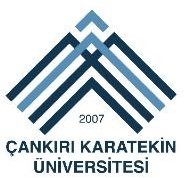 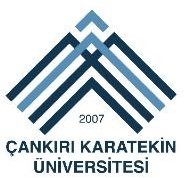 Les étudiants internationaux seront admis aux programmes de troisième cycle suivants des instituts de notre université au semestre de Printemps de l'année académique 2022-2023.CALENDRIER  D’APPLICATIONLes candidats, munis des documents requis, s'adresseront à nos Instituts pour une inscription définitive entre le 16.01.2023 et le 31.01.2023 personnellement ou par leur représentant.ADRESSES D’APPLICATIONQUOTASLes Conditions d’ApplicationAvoir un baccalauréat pour les programmes de master.Avoir une master pour les programmes de doctorat.Les candidats qui postuleront aux programmes de doctorat; d'une langue étrangère internationale dont l'équivalence déterminée par le programme concerné est acceptée; un document montrant qu'au moins 55 points ont été obtenus à un examen central de langue étrangère accepté par le Conseil de l'Enseignement Supérieur. Le document attestant qu'il a obtenu une note équivalente aux examens internationaux de langues étrangères acceptés comme équivalents par l'OSYM est également valable. Pour les candidats qui ont terminé leurs études de premier cycle ou des cycles supérieurs dans la langue susmentionnée dans le pays ou à l'étranger, une exigence de langue étrangère n'est pas requise pour le doctorat. Toutefois, lorsque cela est jugé nécessaire, les Instituts peuvent demander aux étudiants en question de satisfaire à nouveau à l'exigence linguistique.     DOCUMENTS D’APPLICATIONLe formulaire de demande sur la page Web des instituts ou du Bureau International des Etudiants Diplômés doit être rempli. Copie du diplôme de licence et / ou de master et sa traduction en turc,Copie du relevé de notes du baccalauréat et / ou du diplôme et sa traduction en turc Les candidats qui postulent à des programmes de maîtrise et de doctorat dont la langue d'enseignement est l’anglais; dans le cas où le diplôme de premier cycle et/ou d'études supérieures et le relevé de notes sont délivrés en anglais, la traduction turque des documents n'est pas requise.Exemple des parties du passeport liées à l'identité,Photo d’identité ÉVALUATION DES APPLICATIONS Les dossiers de candidature des candidats postulant aux programmes d`études supérieures sont évalués par le Conseil départemental du programme concerné. L`acceptation des candidats jugés suffisants pour être étudiants est finalisée par l`avis du Conseil Départemental concerné et la décision du Conseil d`Administration de l`Institut (EYK). Les candidats qui certifient leur statut de bourse de leur propre pays ou de la République de Turquie sont acceptés comme étudiants dans des programmes d`études supérieures en dehors du quota sur la base de l`avis du Conseil du Département concerné et par décision du Conseil d`administration de l`Institut. Les candidats postulant pour des études supérieures sur la base des accords bilatéraux de l`Université Cankiri Karatekin sont acceptés comme étudiants dans des programmes d`études supérieures en dehors du quota sur la base de l`avis du Conseil du Département concerné et par décision du Conseil d`Administration de l`Institut. Les lettres d`acceptation des candidats dont les candidatures ont été acceptées seront délivrées.Les candidats postulant à des programmes d`études supérieures dont la langue d`enseignement est le turc doivent présenter un certificat de niveau minimum C1 délivré par le Centre d`application et de recherche sur l`enseignement des langues de l`Université Cankiri Karatekin (TÖMER) ou un TÖMER reconnu par l`Université Cankiri Karatekin dans les deux (2) semestres pour pouvoir pour terminer leurs programmes. Étudiants acceptés dans le programme d'études supérieures et n'ayant pas au moins un certificat de compétence en turc de niveau minimum C1 ; Il reçoit une éducation turque au Centre d'application et de recherche en éducation linguistique de l'Université Çankırı Karatekin (TÖMER) ou dans un autre établissement d'enseignement de la langue turque accepté par l'Université. Aucune exigence linguistique n'est requise pour les candidats diplômés de programmes en Turquie ou à l'étranger dont la langue d'enseignement est le turc. Toutefois, lorsque cela est jugé nécessaire, les Instituts peuvent demander aux étudiants en question de satisfaire à nouveau à l'exigence linguistique.Les candidats postulant à des programmes d`études supérieures dont la langue d`enseignement est l`anglais doivent présenter un certificat attestant un score minimum de 65 à l`examen de langue étrangère administré par le Centre de recherche et d`application de l`enseignement des langues de l`Université Cankiri Karatekin (TÖMER) ou des examens centraux de langues étrangères administrés par OSYM dans les deux (2) semestres pour être en mesure de terminer leurs programmes. Les documents prouvant un score équivalent aux examens nationaux / internationaux de langues étrangères acceptés comme équivalents par l`ÖSYM sont également acceptés. Étudiants acceptés dans le programme d'études supérieures et n'ayant pas de certificat de compétence en anglais d'au moins 65 points ; Il reçoit un enseignement en anglais au Centre d'application et de recherche en éducation linguistique de l'Université Çankırı Karatekin (TÖMER) ou dans un autre établissement d'enseignement de l'anglais accepté par l'Université. Aucune exigence linguistique n'est requise pour les candidats diplômés de programmes de premier cycle ou d'études supérieures dans le pays ou à l'étranger dont la langue d'enseignement est l'anglais. Toutefois, lorsque cela est jugé nécessaire, les Instituts peuvent demander aux étudiants en question de satisfaire à nouveau à l'exigence linguistique.DOCUMENTS REQUIS POUR L'INSCRIPTIONUne copie approuvée de l`original du diplôme de licence et / ou de maîtrise ou de la traduction turque officiellement approuvée par le notaire ou le service de l`attaché à l`éducation des ambassades de la République de Turquie.Une copie approuvée de l`original du relevé de notes du baccalauréat et / ou du master ou de la traduction turque officiellement approuvée par le notaire ou le service de l`attaché à l`éducation des ambassades de la République de Turquie. L`original du formulaire de l’application,Une copie officiellement approuvée du visa d`études,Une copie du passeport officiellement approuvée,Déclaration de résidence à des fins d'édutes,2 photos d’identité (prises au cours des six derniers mois), Certificat d`équivalence du diplôme de licence et / ou de master délivré par le Conseil Turc de l`Enseignement Supérieur Reçu bancaire prouvant que les frais de scolarité ont été payés,Pour les étudiants boursiers, une lettre officielle des agences gouvernementales compétentes ou des ambassades du pays de l`étudiant indiquant que les frais de scolarité seront payés,Une copie originale ou officiellement approuvée du document linguistique,Il est obligatoire pour les étudiants de présenter un rapport de santé et pour les étudiants, qui n`ont pas de sécurité sociale valide en Turquie, d`avoir une assurance maladie pour l`enseignement en face à face.
DATES DE L`EXAMEN DE COMPÉTENCE TURQUE / ANGLAIS Après la période d`inscription finale, les dates seront annoncées sur les pages Web des institutionsFRAIS DE L’ÉDUCATION LINGUISTIQUE Frais de formation linguistique TÖMER (840 heures)** Il peut être offert en ligne en période pandémie..Pour plus d'informations, veuillez visiter le site Web du Centre International d’Apprentissage des Langues. https://udom.karatekin.edu.trCOMPTES BANCAIRESInformations sur le compte pour déposer Frais d’Éducation fourni dans le cadre du Fonds Roulement Nom/agence de la banque : TC. HALK BANKASI / Şube 646 ÇANKIRI MERKEZ ŞUBESİ.Code SWIFT: TRHBTR2ANom du compte: ÇANKIRI KARATEKİN ÜNİVERSİTESİ DÖNER SERMAYE İŞLETME MD.LÜĞIBAN: TR83 0001 2009 6460 0006 0001 68Remarque importante: Dans la section Description, le nom de l’étudiant, le numéro de passeport et l’explication « Eğitim ücreti / frais de’éducation» doivent être spécifiés. Les frais bancaires seront couverts par l’étudiant.Informations sur le compte pour déposer les frais d’éducation pour chaque SemestreNom/agence de la banque: TC. HALK BANKASI / Şube 646 ÇANKIRI MERKEZ ŞUBESİ.Code SWIFT: TRHBTR2ANom du compte: ÇANKIRI KARATEKİN ÜNİVER. SAĞL. KÜLTÜRIBAN: TR48 0001 2009 6460 0006 0000 22Remarque importante: Dans la section Description, le nom de l’étudiant, le numéro de passeport et l’explication « le frais d’éducation pour chaque Semestre » doivent être spécifiés. Les frais bancaires seront couverts par l’étudiant.Informations sur le compte pour déposer les frais de scolarité pour l’éducation linguistique pour chaque semestreNom/agence de la banque: TC. HALK BANKASI / Şube 646 ÇANKIRI MERKEZ ŞUBESİ.Code SWIFT: TRHBTR2ANom du compte: ÇANKIRI KARATEKİN ÜNİVERSİTESİ DÖNER SERMAYE İŞLETME MD.LÜĞIBAN: TR52 0001 2009 6460 0058 0001 95Remarque importante: Dans la section Description, le nom de l' étudiant, son nom, son numéro de passeport et l'explication « Dil eğitimi ücreti / frais de formation linguistique » doivent être spécifiés. Les frais bancaires seront couverts par l’étudiant.Application (en ligne)19.12.2022– 31.12.2022Envoi aux Départements02.01.2023 – 06.01.2023Annonce des Listes Principales et de Réserve et Envoi des Lettres d'Invitation09.01.2023 – 13.01.2023Inscription16.01.2023 – 31.01.2023Annonce et Invitation du Réserve01.02.2023 – 03.02.2023Inscription des Réserves06-10.02.2023Cours d'Ouverture30.01.2023– 10.02.2023Inscriptions aux Cours13-17.02. 2023Approbation du Conseiller13-19.02.2023Début des Cours20.02.2023NOM DE L'INSTITUT* E-MAILADRESSE Institut des Sciences Naturellesfbestudy@karatekin.edu.trRektörlük Enstitüler Binası, Yeni Mahalle, 15 Temmuz Şehitler Bulvarı No:10, 18200 Merkez / ÇANKIRI Institut des Sciences de la Santésagbestudy@karatekin.edu.trRektörlük Enstitüler Binası, Yeni Mahalle, 15 Temmuz Şehitler Bulvarı No:10, 18200 Merkez / ÇANKIRI Institut des Sciences Socialessbestudy@karatekin.edu.trRektörlük Enstitüler Binası, Yeni Mahalle, 15 Temmuz Şehitler Bulvarı No:10, 18200 Merkez / ÇANKIRI Institut des Beaux-Artsgsestudy@karatekin.edu.trRektörlük Enstitüler Binası, Yeni Mahalle, 15 Temmuz Şehitler Bulvarı No:10, 18200 Merkez / ÇANKIRIINSTITUTS DES SCIENCES NATURELLESINSTITUTS DES SCIENCES NATURELLESINSTITUTS DES SCIENCES NATURELLESProgrammesMasterDoctoratBiologie--Ingénierie Electrique et Electronique5-Ingénierie Electrique et Electronique (sans Thèse)--Génie Electronique et Informatique--Physique152Ingénierie Alimentaire4-Génie Civil10-Chimie (Anglais)--Chimie (Turc)63Ingénierie Chimique21Mathématiques (Anglais)2-Mathématiques (Turc)53Génie Forestier (Anglais)--Génie Forestier (Turc)51Architecture Paysagère6-Agriculture et Sciences de la Vie10-Section de la Faune10-Génie Méchanique5-INSTITUT DES SCIENCES DE LA SANTÉINSTITUT DES SCIENCES DE LA SANTÉINSTITUT DES SCIENCES DE LA SANTÉProgrammesMasterDoctoratSanté Environnementale--Développement de l’Enfant--Science Animale Expérimentale5Soins Infirmiers en Santé Publique--Soins Infirmiers en Médecine Interne--Santé et Sécurité au Travail--Santé et Sécurité au Travail (Enseignement à distance) (sans thèse)--Santé des Femmes et Soins Infirmiers de Maternité--Psychiatrie Infirmière--Gestion de la Santé3Social Services--Parasitologie Vétérinaire--Contrôle des Maladies Zoonotiques--INSTITUT DES SCIENCES SOCIALESINSTITUT DES SCIENCES SOCIALESINSTITUT DES SCIENCES SOCIALESProgrammesMasterDoctoratBanque et Finance3-Gestion de l’Information et des Documents22Géographie22Gestion de l'Education (sans thèse) (Enseignement du soir)3-Philosophie52Economie-5Science Politique et Administration Publique2-Science Politique et Administration Publique (sans thèse) (Enseignement du soir)5-Science Politique et Relations Internationales (Anglais)15-Relations Internationales2-INSTITUT DES BEAUX-ARTSINSTITUT DES BEAUX-ARTSINSTITUT DES BEAUX-ARTSProgrammesMasterDoctoratArt et Design (Turc)10-Art et Design (Anglais)10-Frais de Scolarité et Frais d’Éducation fourni dans le cadre du Fonds Roulement pour l’Année Académique 2021-2022Frais de Scolarité et Frais d’Éducation fourni dans le cadre du Fonds Roulement pour l’Année Académique 2021-2022Frais de Scolarité et Frais d’Éducation fourni dans le cadre du Fonds Roulement pour l’Année Académique 2021-2022Frais de Scolarité et Frais d’Éducation fourni dans le cadre du Fonds Roulement pour l’Année Académique 2021-2022Frais d’Éducation Fourni dans le cadre du Fonds RoulementFrais d’Éducation Fourni dans le cadre du Fonds RoulementFrais d’Éducation Fourni dans le cadre du Fonds RoulementFrais d’Éducation Fourni dans le cadre du Fonds RoulementInstitut des Sciences NaturellesMaster sans Thèse 14.000 TL.*Master avec Thèse 23.000 TL.*Doctorat 45.000 TL.***   Peut être payé en deux versements égaux.   ** Peut être payé en quatre versements égaux.*   Peut être payé en deux versements égaux.   ** Peut être payé en quatre versements égaux.*   Peut être payé en deux versements égaux.   ** Peut être payé en quatre versements égaux.*   Peut être payé en deux versements égaux.   ** Peut être payé en quatre versements égaux.Frais de Master sans Thèse Semestriels pour tous les Instituts            3.250 TL.Frais de Master avec Thèse Semestriels pour tous les Instituts            5.000 TL.Frais de Doctorat  Semestriels pour tous les Instituts                            6.500 TL.Frais de Master sans Thèse Semestriels pour tous les Instituts            3.250 TL.Frais de Master avec Thèse Semestriels pour tous les Instituts            5.000 TL.Frais de Doctorat  Semestriels pour tous les Instituts                            6.500 TL.Frais de Master sans Thèse Semestriels pour tous les Instituts            3.250 TL.Frais de Master avec Thèse Semestriels pour tous les Instituts            5.000 TL.Frais de Doctorat  Semestriels pour tous les Instituts                            6.500 TL.Frais de Master sans Thèse Semestriels pour tous les Instituts            3.250 TL.Frais de Master avec Thèse Semestriels pour tous les Instituts            5.000 TL.Frais de Doctorat  Semestriels pour tous les Instituts                            6.500 TL.